DISEÑO EN EVENTOS INSTITUCIONALESDurante el tercer trimestre se realizaron diversos productos gráficos con el objetivo de apoyar 12 eventos institucionales. A continuación se enlistan los eventos:Clínica en Materia de Protección de Datos Personales en los Juicios OralesPresidenciaInstituto de Acceso a la Información Pública
y Protección de Datos Personales del Distrito Federal7 de julio de 2015Macro Feria por la TransparenciaDirección de Vinculación con la SociedadExplanada Álvaro Obregón14 de agosto de 2015Contralorías Ciudadanas “Estrategias para la Rendición
de Cuentas, la Participación Ciudadana y la Prevención
de la Corrupción en Gobiernos LocalesPresidenciaAuditorio CAPTRALIR10 al 14 de agosto de 2015 Segunda Reunión de la RETAIPDirección de Capacitación y Cultura de la TransparenciaTribunal de lo Contencioso Administrativo del Distrito Federal18 de agosto de 2015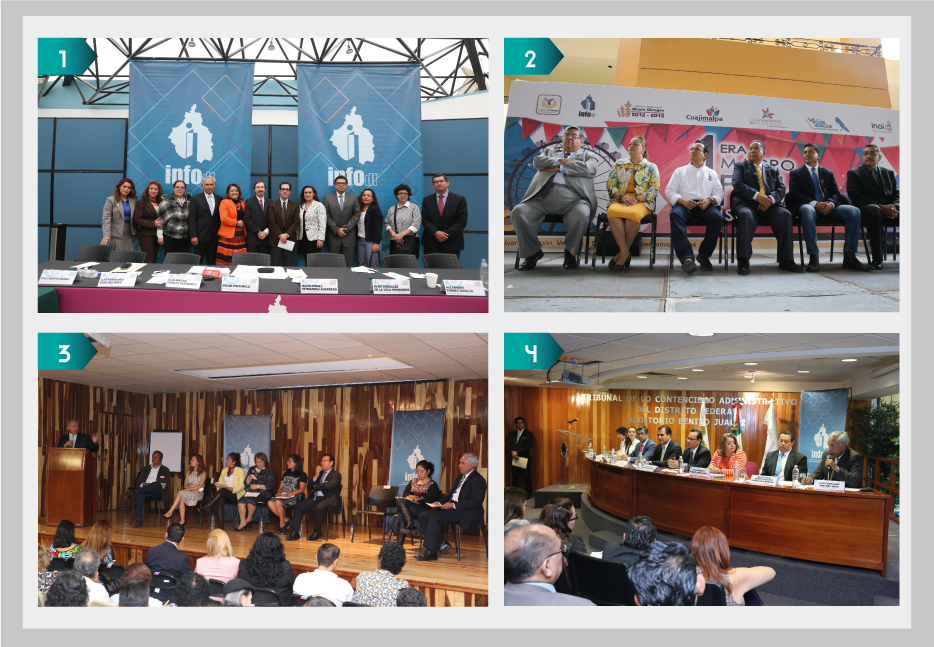 Segunda Reunión de la Transparencia
y Acceso a la InformaciónDirección de Evaluación y EstudiosJunta Local de Conciliación y Arbitraje. Auditorio, Artículo 12325 de agosto 2015 Conferencia Magistral/Firma de ConvenioComisionada Elsa Bibiana Peralta HernándezAuditorio Benito Juárez, Tribunal Superior de Justicia del Distrito Federal26 de agosto de 2015 Entrega de Constancias (“Formación de Capacitadores”, “Igualdad y no Discriminación”, “Género y Transparencia” y “Verificación Administrativa”Dirección de Vinculación con la SociedadInstituto de Acceso a la Información Pública
y Protección de Datos Personales del Distrito Federal28 de agosto de 2015 Macro Feria por la TransparenciaDirección de Vinculación con la SociedadExplanada Delegación Xochimilco4 de septiembre de 2015 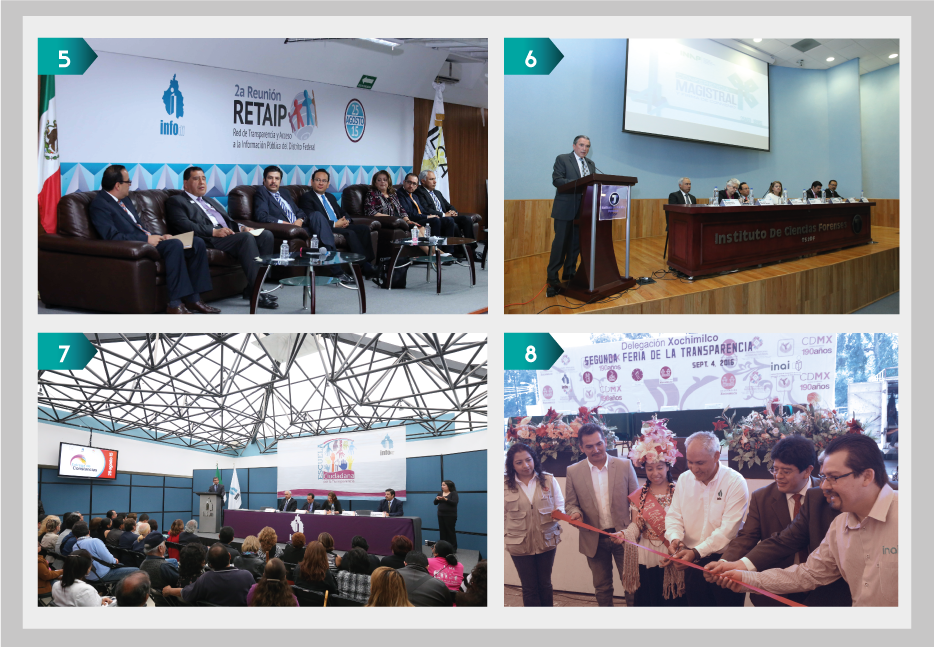 Red de Datos Personales del Distrito FederalDirección de Datos PersonalesTribunal de lo Contencioso Administrativo del Distrito Federal10 de septiembre de 2015 Presentación del Micrositio Corredor Chapultepec PROCDMXPresidenciaInstituto de Acceso a la Información Pública
y Protección de Datos Personales del Distrito Federal 22 de septiembre de 2015 Instalación del Comité Organizador de la Feria de la TransparenciaSecretaría EjecutivaInstituto de Acceso a la Información Pública
y Protección de Datos Personales del Distrito Federal 25 de septiembre de 2015 Ciclo de Conferencias Jurídicas en Materia de TransparenciaPrimera ConferenciaComisionada Elsa Bibiana Peralta HernándezTribunal Superior de Justicia del Distrito Federal30 de septiembre de 2015 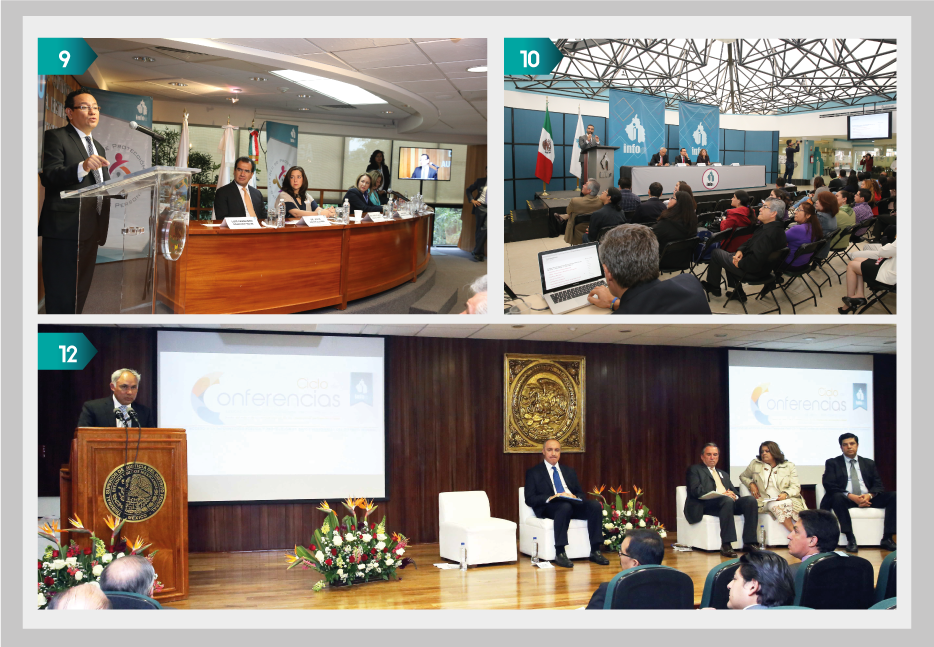 RELACIÓN DE PRODUCTOS GRÁFICOS REALIZADOS
POR EVENTO DURANTE EL TERCER TRIMESTRE DE 2015* Se aplicaron correcciones y se ajustó a diferentes formatos.RELACIÓN DE RECONOCIMIENTOS Y CONSTANCIAS REALIZADOS DURANTE EL TERCER TRIMESTRE DE 2015PROGRAMA EDITORIALManual sobre la Ley de Transparencia y Acceso a la Información Pública del Distrito FederalDirección de Capacitación y Cultura de la TransparenciaAcciones:Diseño de portadaDiseño de interioresSelección tipográficaDiseño LayoutCreación y aplicación de estilosDiseño de gráficosFormación editorialSe realizó la reimpresión de la Ley de Transparencia y Acceso a la Información Pública del Distrito Federal con un tiraje de 1000 ejemplares.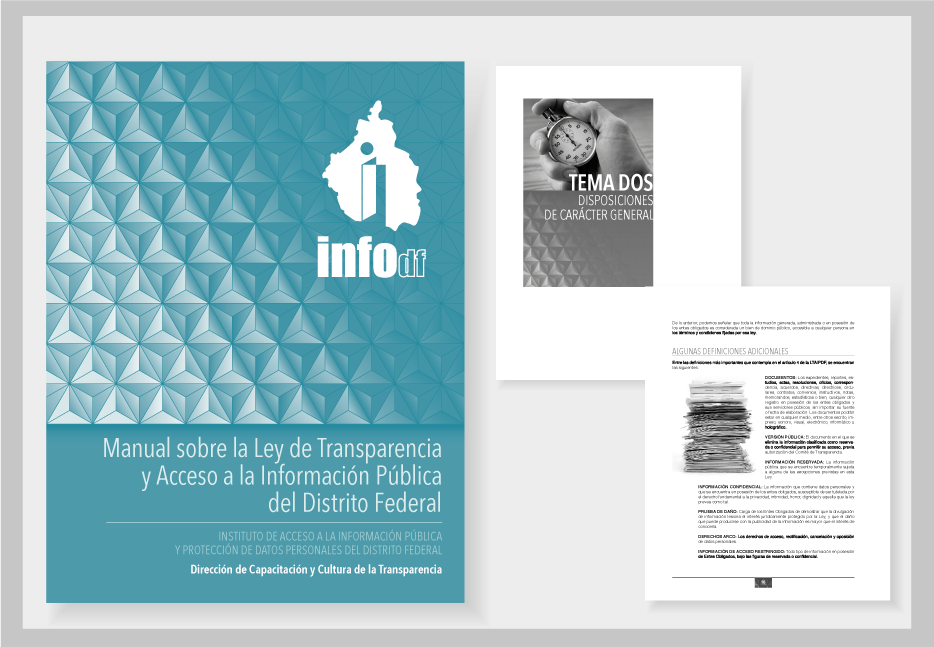 OTROSDESARROLLO DE PRODUCTOS GRÁFICOS PARA LAS ÁREAS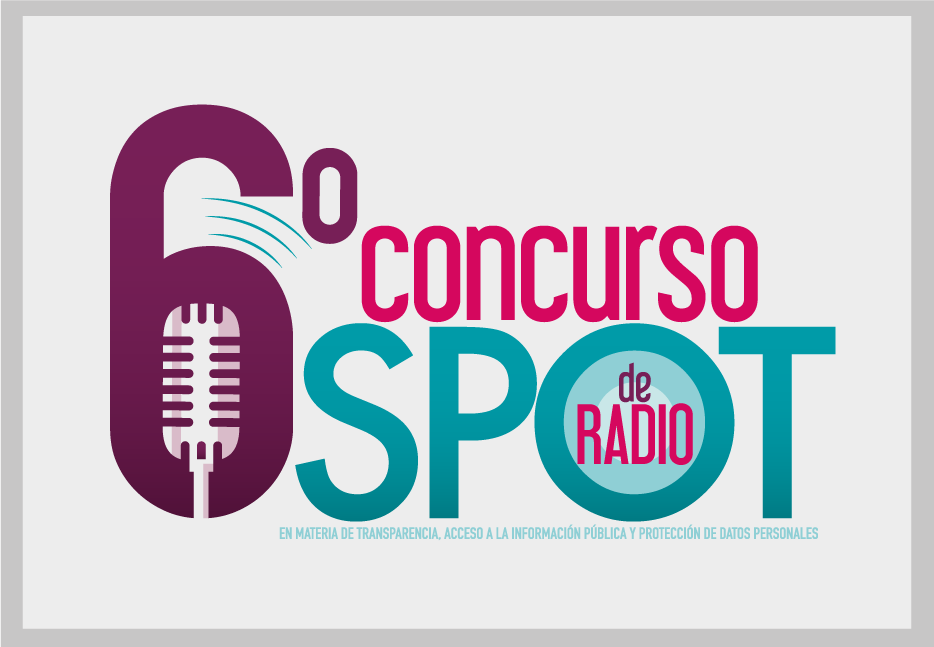 DESARROLLO DE PRODUCTOS GRÁFICOS PARA APOYO
A MEDIOS AUDIOVISUALES (VIDEO)APOYO DE IMPRESIÓN PARA LAS ÁREASPRODUCTOS GRÁFICOSEVENTOEVENTOEVENTOEVENTOEVENTOEVENTOEVENTOEVENTOEVENTOEVENTOEVENTOEVENTOEVENTOEVENTOPRODUCTOS GRÁFICOS123456789101112TOTALConcepto visualConcepto visualConcepto visualConcepto visualConcepto visualConcepto visualConcepto visualConcepto visualConcepto visualConcepto visualConcepto visualConcepto visualConcepto visualConcepto visualLogotipo•••••••••••11ElectrónicosElectrónicosElectrónicosElectrónicosElectrónicosElectrónicosElectrónicosElectrónicosElectrónicosElectrónicosElectrónicosElectrónicosElectrónicosElectrónicosInvitación ••2Brochure•1Cartel•*•2Banner••2Protector de pantalla•••3Micrositio••2Imagen Redes sociales•1Gran formatoGran formatoGran formatoGran formatoGran formatoGran formatoGran formatoGran formatoGran formatoGran formatoGran formatoGran formatoGran formatoGran formatoBack••2Display•1Señalética•1PapeleríaPapeleríaPapeleríaPapeleríaPapeleríaPapeleríaPapeleríaPapeleríaPapeleríaPapeleríaPapeleríaPapeleríaPapeleríaPapeleríaInvitación impresa•1Programa de mano•••••••••9Personificadores••••••••••10Reservados••••••6Lista de registro•••••5Lista de materiales•1Tarjetas de apuntes••••••••8Gafetes•••3Reconocimientos••2Constancias•••3Etiquetas de acceso•••••5TOTAL71876115210561381EVENTORECONOCIMIENTOSCONSTANCIASTOTALEntrega de Constancias DVS (28 de agosto de 2015)546546Conferencia Magistral13Red de Datos Personales del Distrito Federal13Ciclo de Conferencias Jurídicas en Materia de Transparencia 13TOTAL3546549PRODUCTOS GRÁFICOSPRODUCTOS GRÁFICOSPRODUCTOS GRÁFICOSCANTIDADCartel Convocatoria 6o Concurso de Spot de RadioConcepto gráfico12Cartel Convocatoria 6o Concurso de Spot de RadioCartel12Cartel Convocatoria 3er Concurso de Videoblogger´sCartel13Cartel Convocatoria 3er Concurso de Videoblogger´sPantalla Metrobús23Curso con Organizaciones SocialesInvitación electrónicaInvitación electrónica1Curso de Igualdad y No DiscriminaciónInvitación electrónicaInvitación electrónica1Portada para libreta Protección de Datos Personales1Portada para libreta Transparencia1Carátula Ventana Única de Transparencia1TOTALTOTALTOTAL10PRODUCTOS GRÁFICOSCANTIDADCANTIDADCortinilla de introducción para video institucional12Cortinilla de introducción para video Videoblogger´s12Gráficos para video22TOTAL44IMPRESIÓN CANTIDADImpresión de Convenio (Presidencia) Día Internacional del Derecho a Saber4 juegosReimpresión de Constancias (DVS)30 constanciasImpresión de Convenios (DVS)8 juegosImpresión del Cartel  8O Concurso de Ensayo “Universitarios Construyendo Transparencia”250 carteles